SUMMER HOLIDAY’S CLUB 2018SATURDAY 31ST AUG END OF SUMMER PARTY !!!!!!!£10 SLIME MAKING FACTORY AND BBQ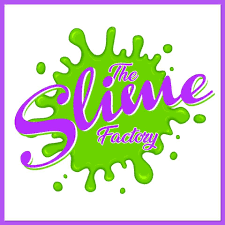 Thursday 1st Aug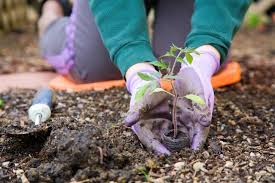 GARDENING DAY £3Friday 2rd Aug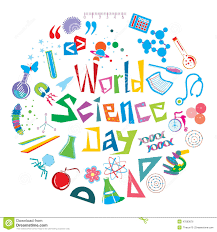 £2Monday 5th Aug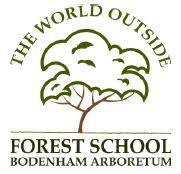 £20 PER CHILDTuesday 6th Aug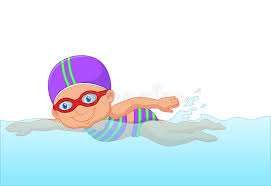  Swimming £10Wednesday 7th Aug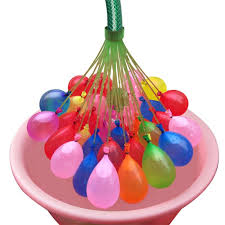 WATER BOMB FUN£2Thursday 8th Aug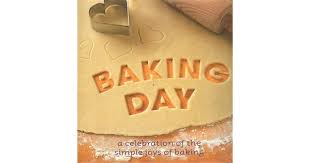 £2Friday 9th Aug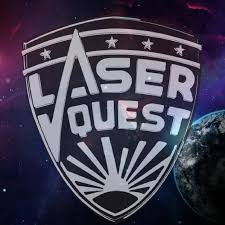 £20Monday 12th Aug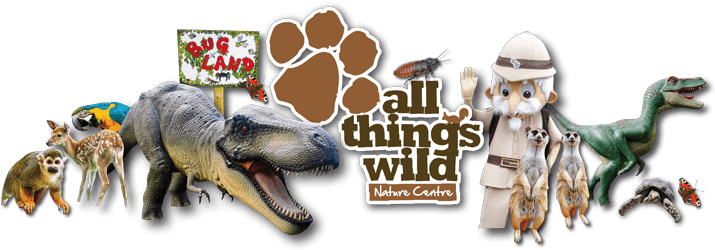 £15Tuesday 13th AugSwimming £10 Wednesday 14th Aug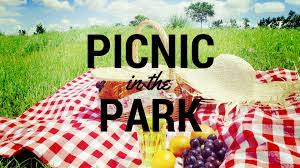 Thursday 15th Aug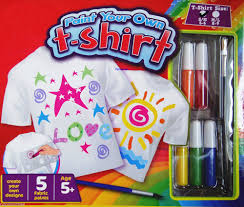 MAKE YOUR OWN T SHIRT£3Friday 16th Aug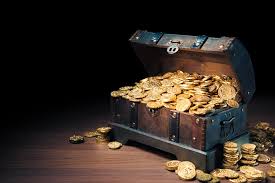 TREASURE HUNT£2Monday 19th Aug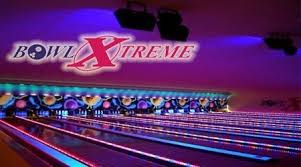 BOWLING£10Tuesday 20nd AugSwimming £10Wednesday 21st Aug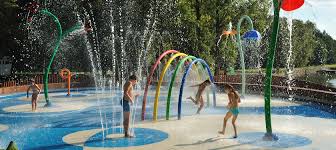 SPLASH PAD£8Thursday 22nd Aug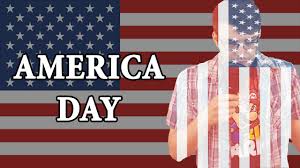 £2Friday 23rd Aug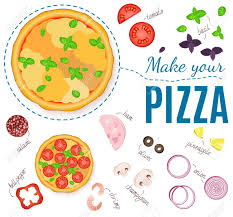 £2Monday 26th AugCLOSEDTuesday 27th AugCLOSEDWednesday 28th Aug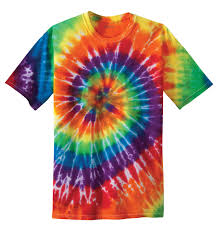 TYE DYE DAY £3Thursday 29th Aug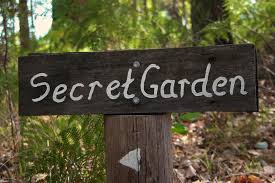 £3Friday 30TH Aug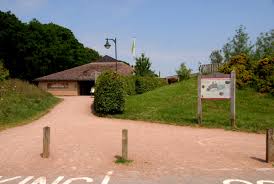 COUNTRY SIDE CENTRE £2